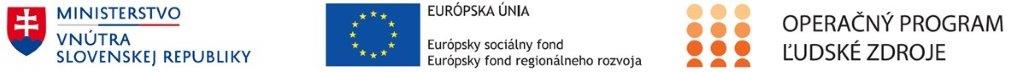 Príloha č. 5Popis uplatnenia sociálneho aspektu vo verejnom obstarávaní	V súlade s Operačným programom Ľudské zdroje, ktorý kladie dôraz na využívanie sociálneho aspektu vo verejnom obstarávaní, ktorého vedľajšou externalitou má byť aj zvyšovanie zamestnanosti dlhodobo nezamestnaných, SO vo  stanoví podmienku poskytnutia príspevku spočívajúcu v uplatnení sociálneho aspektu vo verejnom obstarávaní.pri realizácii verejného obstarávania na výber zhotoviteľa stavebných prác postupova podľa § 42 ods. 12 zákona č. 343/2015 Z. z. o verejnom obstarávaní a o zmene a doplnení niektorých zákonov v znení neskorších predpisov, resp. § 34 ods. 17 zákona č. 25/2006 Z .z. o verejnom obstarávaní a o zmene a doplnení niektorých zákonov v znení neskorších predpisov účinného do 17.4. 2016. V zmysle uvedeného ustanovenia zákona je povinný:a) uviesť do Oznámenia o vyhlásení verejného obstarávania, resp. do Výzvy na predkladanie ponúk v časti „Doplňujúce informácie“ a do Súťažných podkladov v časti „Zmluva o dielo“ informácie o aplikácii sociálneho aspektu vo verejnom obstarávaní, vrátane povinnosti zhotoviteľa zamestnať minimálne dve osoby spĺňajúce kumulatívne predpoklady uvedené v písm. a) a b) nižšie, a súčasneb) splnenie povinnosti zhotoviteľa zamestnať minimálne dve osoby spĺňajúce kumulatívne predpoklady uvedené v písm. a) a b) nižšie zabezpečiť zmluvnou pokutou.zmluvne zaviaže zhotoviteľa, že zamestná podľa zákona č. 311/2001 Z. z. (Zákonník práce) minimálne dve osoby spĺňajúce kumulatívne nasledovné predpoklady:a) patria k marginalizovanej rómskej komunite, a zároveňb) sú nezamestnan v zmysle § 8 zákona č. 5/2004 Z. z. o službách zamestnanosti a o zmene a doplnení niektorých zákonov.